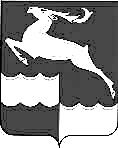 АДМИНИСТРАЦИЯ КЕЖЕМСКОГО РАЙОНАКРАСНОЯРСКОГО КРАЯПОСТАНОВЛЕНИЕ22.12.2017					 № 1035-п                                      г.КодинскО внесении изменения в постановление Администрации Кежемского района от 09.12.2013 № 1544-п «Об утверждении Примерного положения об оплате труда работников муниципальных учреждений, осуществляющих деятельность по ведению бухгалтерского учета»В соответствии со ст. 134 Трудового кодекса РФ, ст.10 «Индексация заработной платы работников районных муниципальных учреждений» Решения Кежемского районного Совета депутатов Красноярского края от 07.12.2017 № 22-255 «О районном бюджете на 2018 год и плановый период 2019-2020 годов», Решением районного совета депутатов от 28.10.2013 № 41-240 «Об оплате труда работников муниципальных учреждений Кежемского района», руководствуясь ст.ст. 17, 30.3, 32 Устава Кежемского района, ПОСТАНОВЛЯЮ:1. Внести в постановление Администрации района от 09.12.2013 № 1544-п «Об утверждении Примерного положения об оплате труда работников муниципальных учреждений, осуществляющих деятельность по ведению бухгалтерского учета» (в ред. постановления Администрации Кежемского района от 19.12.2016 № 1111-п), следующие изменения:1.1. В приложении к постановлению:- в пункте 2.1. раздела II минимальные размеры окладов (должностных окладов), ставок заработной платы, работников учреждений:- цифры «3484» заменить цифрами «3623»;- цифры «3828» заменить цифрами «3981»;- цифры «4202» заменить цифрами «4370»;- цифры «5051» заменить цифрами «5253»;- цифры «5897» заменить цифрами «6133»;2. Постановление вступает в силу после опубликования в газете «Кежемский Вестник», но не ранее 01 января 2018 года.Глава района	                                                                                   А.И. Шишкин